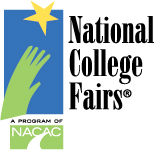 Minnesota National College Fair Transportation GrantThe Minnesota National College Fair Committee is excited to continue a Transportation Grant Program for the 2016 Minnesota National College Fair. The goal of the Transportation Grant Program is to help schools offset transportation related costs of bringing students to the Minnesota National College Fair. We anticipate grants will range between $200 - $300 dollars, but schools traveling from outside of the Twin Cities metro area may be eligible for larger grant amounts. Priority will be given to schools with high populations of diverse, first generation, or economically disadvantaged students, but all schools that apply will be considered.  The priority deadline for the Transportation Grant application is June 13th. The 2016 Minnesota National College Fair will be held at the Minneapolis Convention Center on:Tuesday, October 4, 2016Morning Session: 9:00 a.m. – 12:00 p.m. Evening Session: 5:00 p.m. – 8:00 p.m.Wednesday, October 5, 2016	Morning Session 9:00 a.m.  –12:00 p.m.A Complete Application Includes:Minnesota National College Fair Transportation Grant ApplicationCurrent School ProfileGrant recipients will be required to complete a reimbursement form after the Minnesota National College fair to receive their grant funds.  Recipients will also be required to pre-register their students through the Lead Retrieval registration system, and register their buses on the MACAC website before attending the Minnesota National College Fair.   The priority deadline for the Transportation Grant application is June 13, 2016.Minnesota National College Fair Transportation Grant ApplicationThe priority deadline for the Transportation Grant application is June 13, 2016.Please return the completed Transportation Grant Application and official High School Profile electronically to:Margaret WolfgramAdmissions CounselorSilver Lake CollegeNational College Fair: Tri-ChairMargaret.Wolfgram@sl.eduContact InformationName:                            First                                                                             Last                                                                    PositionHigh School:Mailing Address:                                          City                                                               State                                                                  ZIP CodePhone:  (         )                                                                     Email:Estimated Transportation Cost Estimated Distance to the National College Fair (round trip): Estimated number of students you will bring to the National College Fair:Number of buses needed: Date and session you anticipate attending at the Minnesota National College Fair:     Tuesday, October 4, 2016        _____ Morning Session (9:00 a.m. – 12:00 p.m.)        _____ Afternoon Session (5:00 p.m. – 8:00 p.m.)   Wednesday, October 5, 2016        _____ Morning Session (9:00 a.m. – 12:00 p.m.)Estimated cost of Transportation (round trip):